Ramping Margins (TOR2, RRS, RRD, RM1, RM3, RM8)System Services Report Unit NameDISCLAIMER: This Document contains information (and/or attachments) which may be privileged or confidential. All content is intended solely for the use of the individual or entity to whom it is addressed. If you are not the intended recipient please be aware that any disclosure, copying, distribution or use of the contents of this message is prohibited. If you suspect that you have received this Document in error please notify EirGrid or its subsidiaries immediately. EirGrid and its subsidiaries do not accept liability for any loss or damage arising from the use of this document or any reliance on the information it contains or the accuracy or up to date nature thereof. Use of this document and the information it contains is at the user’s sole risk. In addition, EirGrid and its subsidiaries strongly recommend that any party wishing to make a decision based on the content of this document should not rely solely upon data and information contained herein and should consult EirGrid or its subsidiaries in advance.Further information can be found at: http://www.eirgridgroup.com/legal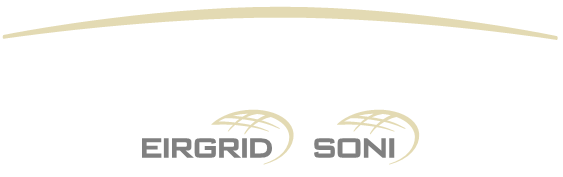 Document Version HistoryRevision 4.0 published 23 November 2020IntroductionThe Unit shall submit the latest version of this test report template as published on the EirGrid or SONI websites.The report shall be developed for technical and non-technical readers and shall follow the agreed test programme. The report is submitted to generator_testing@eirgrid.com or  generator_testing@soni.ltd.uk  as appropriate. The purpose of the report is to present analysis, tables and graphs of the existing approved Technical Offer Data (TOD) for a unit. If a Unit is updating or amending its TOD values due to a change in its operating characteristics, all relevant testing shall be completed and the new TOD values validated before completing this report. If your technology is not listed in this report, please contact generator_testing@eirgrid.com or  generator_testing@soni.ltd.uk  as appropriate.AbbreviationsMW		Mega Watt MEC		Maximum Export CapacitykV		kilovoltTOR 		Tertiary Operating ReserveRM 		Ramping MarginRRS 		Replacement Reserve – Synchronised RRD		Replacement Reserve – DesynchronisedTOD		Technical Offer DataUnit DataSystem Services DefinitionsThe definitions referenced in this document are for indicative purposes only. In the event of inconsistency between the definitions in this document and those in the DS3 System Services Agreement, the definitions in the DS3 System Services Agreement shall prevail.Ramping Services (TOR2, RRS, RRD, RM1, RM3, RM8)TOR2 is the additional MW output (and/or reduction in demand) provided compared to the pre-incident output (or demand) which is fully available and sustainable over the period from 5 minutes to 20 minutes following an event.RRS and RRD are the additional MW output (and/or reduction in demand) provided compared to the pre-incident output (or demand) which is fully available and sustainable over the period from 20 minutes to 1 hour following an event.RM is defined as:	“the guaranteed margin that a unit provides to the system operator at a point in time for a specific horizon and duration”There are horizons of one, three and eight hours with associated durations of two, five and eight hours respectively. It is important to remember that RM is defined by both the minimum ramp-up and the output duration. Thus the RM represents the increased MW output that can be delivered by the service horizon time and sustained for the product duration window.AssessmentThe maximum contracted value for each service can be based on any of the TOD sets. i.e. the unit may apply for a TOR2 contract volume based on TOD Set 1 and an RM1 contract volume based on TOD Set 2.Example graphsFor example if a De-synchronised conventional unit has the following TOD data values (EDIL Instruction at t = 0):Then the graph of the Technical Offer Data would look like this: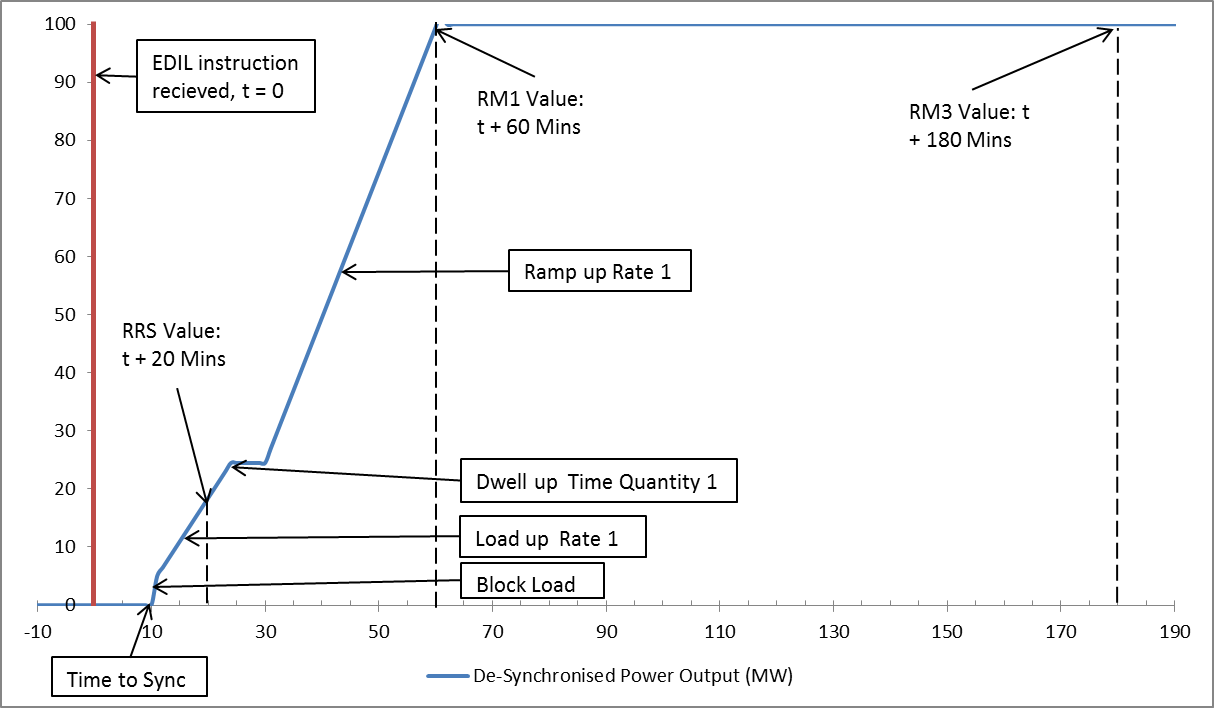 Figure 1: Example graph of a De-Synchronised Conventional Unit showing its' RRD, RM1 and RM3 ValuesIf a synchronised conventional unit had the following TOD data values (EDIL instruction at t = 0):A graph of the Technical Offer Data would look like this: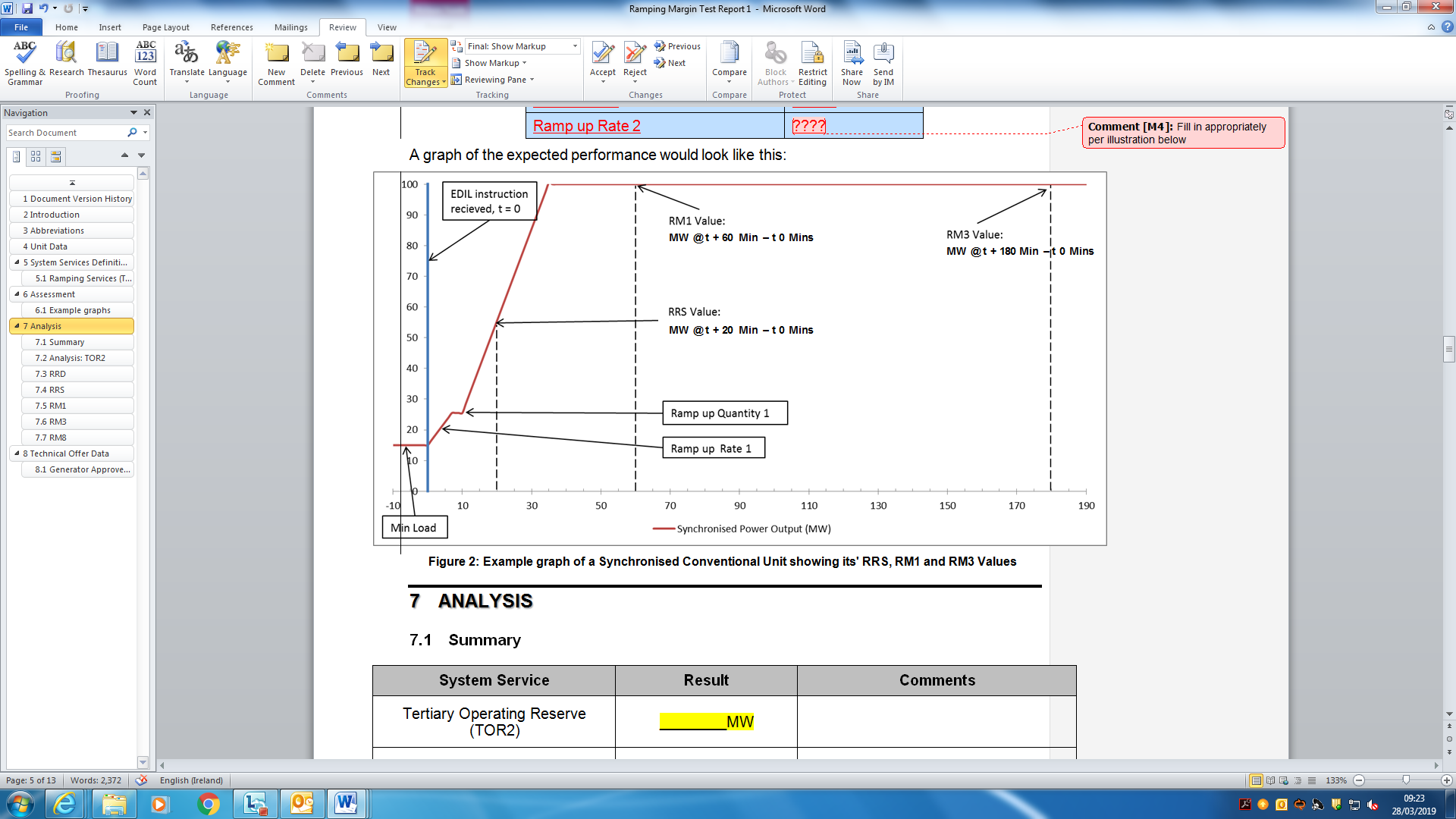 Figure 2: Example graph of a Synchronised Conventional Unit showing its' RRS, RM1 and RM3 ValuesAnalysisSummary TOR2 Measured Performance:Applications for a TOR2 contract shall include evidence of the units’ ability to provide TOR2 from an EDIL instruction or appropriate alternative, as agreed with the TSO. The start time for this data shall be the time the EDIL instruction was issued (not the effective time). The response shall be sustained over the 5-20 minutes period. The test information used for this assessment shall be agreed in advance with the TSO. [Insert a graph of the unit’s output over a suitable time period in response to an EDIL instruction. The graph shall be clear and shall highlight the TOR2 value that the unit is contracting for. The graph shall have a one second resolution, shall be clearly labelled and easy to read.]Analysis of TOD Set 1:Starting Load = 25 MW (starting above dwell point 1).Ramp up Rate 1 2.5 MW/min * 5 minutes = 12.5 MWTOR2 capability from 25 MW = (a) + (b) = 12.5 MW.[Insert a graph of the unit’s output over a suitable time period. The graph shall be clear and shall highlight all the System Services values that the unit is contracting for. All Graphs shall be clearly labelled and easy to read. All Graphs shall have a one second resolution]Figure 1: Graph illustrating the TOD analysis for TOR2 based on TOD Set 1.RRDInsert analysis of TOD (specifying which set is used) as per analysis carried out for TOR2.Include a graph illustrating the TOD analysis.Analysis of TOD Set 1:Time to Sync + Block Load = 5 MW after 10 minutes.Load up Rate 1 1.5 MW/min * 10 minutes = 15 MWRRD capability from desynchronised = (a) + (b) = 20 MW.[The graph shall be clear and shall highlight all the System Services values that the unit is contracting for. All Graphs shall be clearly labelled and easy to read.]Figure 1: Graph illustrating the TOD analysis for RRD based on TOD Set 1.RRSInsert analysis of TOD (specifying which set is used) as per analysis carried out for TOR2 or RRD.Include a graph illustrating the TOD analysis.[The graph shall be clear and shall highlight all the System Services values that the unit is contracting for. All Graphs shall be clearly labelled and easy to read.]RM1Insert analysis of TOD (specifying which set is used) as per analysis carried out for TOR2 or RRD.Include a graph illustrating the TOD analysis.[The graph shall be clear and shall highlight all the System Services values that the unit is contracting for. All Graphs shall be clearly labelled and easy to read.]RM3Insert analysis of TOD (specifying which set is used) as per analysis carried out for TOR2 or RRD.Include a graph illustrating the TOD analysis.[The graph shall be clear and shall highlight all the System Services values that the unit is contracting for. All Graphs shall be clearly labelled and easy to read.]RM8Insert analysis of TOD (specifying which set is used) as per analysis carried out for TOR2 or RRD.Include a graph illustrating the TOD analysis.[The graph shall be clear and shall highlight all the System Services values that the unit is contracting for. All Graphs shall be clearly labelled and easy to read.]Technical Offer Data The Unit shall include the approved Technical Offer Data used for the analysis. Multiple Technical Offer Data Sets may be used for the Analysis. Generator Approved TODVersionDateCommentNameCompany0.1Insert dateMinor version (v0.1) - First submission for review and approvalInsert nameInsert company1.0Insert DateRevised to version 1.0 following approval by EirGrid, SONI. Insert NameUnit Company NameUnit nameNameUnit connection pointHV Bushings of T101 in XX 110kV stationUnit connection voltage________kVUnit Fuel Type Name:_________Registered Capacity___________MWContracted MEC___________MWInstalled PlantName:___________MVA:____________MW:____________House Load ___________MWRM ServiceRamp-up RequirementSustained Output DurationTOR25 Mins20 MinsRRS20 Mins1 HourRRD20 Mins1 HourRM11 Hour2 HoursRM33 Hour5 HoursRM88 Hours8 HoursTime to sync10 MinBlock load5 MWLoad up Rate 11.5 MW/MinRamp up Rate 12.5 MW/MinRegistered Capacity / Maximum Continuous Rating100 MWDwell up Time Quantity 124.5 MWMinimum Stable Generation15 MWRamp up Rate 11.5 MW/MinRegistered Capacity / Maximum Continuous Rating100 MWRamp up Time Quantity 125.5 MWDwell Time Quantity 125 MWDwell Time 15 MinsRamp up Rate 23.0 MW/minSystem ServiceResultCommentsTertiary Operating Reserve (TOR2)________MWReplacement Reserve Synchronised (RRS)________MWReplacement Reserve Desynchronised (RRD)________MWRamping Margin (1 Hour)________MWRamping Margin (3 Hour)________MWRamping Margin (8 Hour)________MWMin Load15 MWRamp up Rate 11.5 MW/MinMax Reg Cap100 MWRamp up Time Quantity 125.5 MWDwell Time Quantity 15 MinsTime to sync10 MinBlock load5 MWLoad up Rate 11.5 MW/MinMinimum Stable Generation24.5 MWRamp up Rate 12.5 MW/MinRegistered Capacity / Maximum Continuous Rating100 MWDwell up Time Quantity 124.5 MWSet NumberSet DescriptionSet 1e.g. CCGTSet 2e.g. OCGTSet 3e.g. running on Distillate FuelSet 4Set 5Set 6Parameter TypeDATABASE_PARAMETERValueSet 1Set 2Set 3Set 4Set 5Set 6Cooling Boundaries and Start Up TimesCooling Boundaries and Start Up TimesCooling Boundaries and Start Up TimesCooling Boundaries and Start Up TimesCooling Boundaries and Start Up TimesCooling Boundaries and Start Up TimesCooling Boundaries and Start Up TimesCooling Boundaries and Start Up TimesCooling Boundaries and Start Up TimesCooling Boundary Details - HotCOOLING_BOUNDARY_TIME_HOTHoursCooling Boundary Details - WarmCOOLING_BOUNDARY_TIME_WARMHoursCooling Boundary Details - ColdCOOLING_BOUNDARY_TIME_COLDHoursStart Up Time Details - HotSTARTUP_TIME_HOTHoursStart Up Time Details - WarmSTARTUP_TIME_WARMHoursStart Up Time Details - ColdSTARTUP_TIME_COLDHoursOn Off TimesOn Off TimesOn Off TimesOn Off TimesOn Off TimesOn Off TimesOn Off TimesOn Off TimesOn Off TimesMin On TimeMIN_ON_TIMEHoursMax On TimeMAX_ON_TIMEHoursMin Off TimeMIN_OFF_TIMEHoursBlock LoadingBlock LoadingBlock LoadingBlock LoadingBlock LoadingBlock LoadingBlock LoadingBlock LoadingBlock LoadingBlock Loading FlagBLOCK_LOAD_FLAGYes / NoBlock Loading Flag - HotBLOCK_LOAD_HOTMWBlock Loading Flag - WarmBLOCK_LOAD_WARMMWBlock Loading Flag - ColdBLOCK_LOAD_COLDMWLoad Up Break Points and RatesLoad Up Break Points and RatesLoad Up Break Points and RatesLoad Up Break Points and RatesLoad Up Break Points and RatesLoad Up Break Points and RatesLoad Up Break Points and RatesLoad Up Break Points and RatesLoad Up Break Points and RatesLoad Up Hot Details - Rate 1LOAD_UP_RATE_HOT_1MWLoad Up Hot Details - Rate 2LOAD_UP_RATE_HOT_2MWLoad Up Hot Details - Rate 3LOAD_UP_RATE_HOT_3MWLoad Up Hot Details - Quantity 2LOAD_UP_QUANTITY_HOT_2MWLoad Up Hot Details - Quantity 3LOAD_UP_QUANTITY_HOT_3MWLoad Up Warm Details - Rate 1LOAD_UP_RATE_WARM_1MWLoad Up Warm Details - Rate 2LOAD_UP_RATE_WARM_2MWLoad Up Warm Details - Rate 3LOAD_UP_RATE_WARM_3MWLoad Up Warm Details - Quantity 2LOAD_UP_QUANTITY_WARM_2MWLoad Up Warm Details - Quantity 3LOAD_UP_QUANTITY_WARM_3MWLoad Up Cold Details - Rate 1LOAD_UP_RATE_COLD_1MWLoad Up Cold Details - Rate 2LOAD_UP_RATE_COLD_2MWLoad Up Cold Details - Rate 3LOAD_UP_RATE_COLD_3MWLoad Up Cold Details - Quantity 2LOAD_UP_QUANTITY_COLD_2MWLoad Up Cold Details - Quantity 3LOAD_UP_QUANTITY_COLD_3MWSoak Times and QuantitiesSoak Times and QuantitiesSoak Times and QuantitiesSoak Times and QuantitiesSoak Times and QuantitiesSoak Times and QuantitiesSoak Times and QuantitiesSoak Times and QuantitiesSoak Times and QuantitiesSoak Hot Details Hot - Time 1SOAK_TIME_HOT_1MinsSoak Hot Details Hot - Time 2SOAK_TIME_HOT_2MinsSoak Hot Details Hot - Quantity 1SOAK_TIME_QUANTITY_HOT_1MWSoak Hot Details Hot - Quantity 2SOAK_TIME_QUANTITY_HOT_2MWSoak Hot Details Warm - Time 1SOAK_TIME_WARM_1MinsSoak Hot Details Warm - Time 2SOAK_TIME_WARM_2MinsSoak Hot Details Warm - Quantity 1SOAK_TIME_QUANTITY_WARM_1MWSoak Hot Details Warm - Quantity 2SOAK_TIME_QUANTITY_WARM_2MWSoak Hot Details Cold - Time 1SOAK_TIME_COLD_1MinsSoak Hot Details Cold - Time 2SOAK_TIME_COLD_2MinsSoak Hot Details Cold - Quantity 1SOAK_TIME_QUANTITY_COLD_1MWSoak Hot Details Cold - Quantity 2SOAK_TIME_QUANTITY_COLD_2MWDeloadingDeloadingDeloadingDeloadingDeloadingDeloadingDeloadingDeloadingDeloadingDeloading Details - Rate 1DELOAD_RATE_1MW / minsDeloading Details - Rate 2DELOAD_RATE_2MW / minsDeloading Details - Quantity 2DELOAD_QUANTITY_2MWMinimum Stable GenerationMinimum Stable GenerationMinimum Stable GenerationMinimum Stable GenerationMinimum Stable GenerationMinimum Stable GenerationMinimum Stable GenerationMinimum Stable GenerationMinimum Stable GenerationMin Stable Generation - QuantityMIN_STABLE_GENMWRamp Up RatesRamp Up RatesRamp Up RatesRamp Up RatesRamp Up RatesRamp Up RatesRamp Up RatesRamp Up RatesRamp Up RatesMax Ramp Rate Details - UpMAX_RAMP_UPMW / minsRamp Rate Up Details - Rate 1RAMP_UP_RATE_1MW / minsRamp Rate Up Details - Rate 2RAMP_UP_RATE_2MW / minsRamp Rate Up Details - Rate 3RAMP_UP_RATE_3MW / minsRamp Rate Up Details - Rate 4RAMP_UP_RATE_4MW / minsRamp Rate Up Details - Rate 5RAMP_UP_RATE_5MW / minsRamp Rate Up Details - Quantity 2RAMP_UP_QUANTITY_2MWRamp Rate Up Details - Quantity 3RAMP_UP_QUANTITY_3MWRamp Rate Up Details - Quantity 4RAMP_UP_QUANTITY_4MWRamp Rate Up Details - Quantity 5RAMP_UP_QUANTITY_5MWDwell Up TimesDwell Up TimesDwell Up TimesDwell Up TimesDwell Up TimesDwell Up TimesDwell Up TimesDwell Up TimesDwell Up TimesDwell Time Details - Time 1DWELL_TIME_1MinsDwell Time Details - Time 2DWELL_TIME_2MinsDwell Time Details - Time 3DWELL_TIME_3MinsDwell Time Details - Quantity 1DWELL_TIME_QUANTITY_1MWDwell Time Details - Quantity 2DWELL_TIME_QUANTITY_2MWDwell Time Details - Quantity 3DWELL_TIME_QUANTITY_3MWRamp Down RatesRamp Down RatesRamp Down RatesRamp Down RatesRamp Down RatesRamp Down RatesRamp Down RatesRamp Down RatesRamp Down RatesMax Ramp Rate Details - DownMAX_RAMP_DOWNMW / minsRamp Rate Down Details - Rate 1RAMP_DOWN_RATE_1MW / minsRamp Rate Down Details - Rate 2RAMP_DOWN_RATE_2MW / minsRamp Rate Down Details - Rate 3RAMP_DOWN_RATE_3MW / minsRamp Rate Down Details - Rate 4RAMP_DOWN_RATE_4MW / minsRamp Rate Down Details - Rate 5RAMP_DOWN_RATE_5MW / minsRamp Rate Down Details - Quantity 2RAMP_DOWN_QUANTITY_2MWRamp Rate Down Details - Quantity 3RAMP_DOWN_QUANTITY_3MWRamp Rate Down Details - Quantity 4RAMP_DOWN_QUANTITY_4MWRamp Rate Down Details - Quantity 5RAMP_DOWN_QUANTITY_5MWDwell Down TimesDwell Down TimesDwell Down TimesDwell Down TimesDwell Down TimesDwell Down TimesDwell Down TimesDwell Down TimesDwell Down TimesDwell Time Details - Time 1DWELL_TIME_DOWN_1MinsDwell Time Details - Time 2DWELL_TIME_DOWN_2MinsDwell Time Details - Time 3DWELL_TIME_DOWN_3MinsDwell Time Details - Quantity 1DWELL_TIME_DOWN_QUANTITY_1MWDwell Time Details - Quantity 2DWELL_TIME_DOWN_QUANTITY_2MWDwell Time Details - Quantity 3DWELL_TIME_DOWN_QUANTITY_3MWForbidden ZonesForbidden ZonesForbidden ZonesForbidden ZonesForbidden ZonesForbidden ZonesForbidden ZonesForbidden ZonesForbidden ZonesRestricted Region Details - Start Range 1START_FORBIDDEN_RANGE_1MWRestricted Region Details - End Range 1END_FORBIDDEN_RANGE_1MWRestricted Region Details - Start Range 2START_FORBIDDEN_RANGE_2MWRestricted Region Details - End Range 2END_FORBIDDEN_RANGE_2MWShort Term MaximisationShort Term MaximisationShort Term MaximisationShort Term MaximisationShort Term MaximisationShort Term MaximisationShort Term MaximisationShort Term MaximisationShort Term MaximisationShort Term Max - QuantitySHORT_TERM_MAX_CAP_MWMWShort Term Max - TimeSHORT_TERM_MAX_CAP_TIMEMW